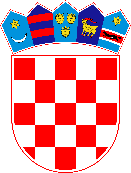 REPUBLIKA HRVATSKAOSNOVNA ŠKOLA IVANE BRLIĆ-MAŽURANIĆ ROKOVCI-ANDRIJAŠEVCIŠkolska 1, 32271 Andrijaševci032-373-813; ured@os-ibmazuranic-rokovci-andrijasevci.skole.hrKLASA: 400-02/24-01/1URBROJ: 2196-47-24-1Andrijaševci, 28. ožujka 2024.GODIŠNJI IZVJEŠTAJ O IZVRŠENJU FINANCIJSKOG PLANA OSNOVNE ŠKOLE IVANE BRLIĆ-MAŽURANIĆ ROKOVCI-ANDRIJAŠEVCI ZA 2023. GODINUNa temelju članaka 76. do 91. Zakona o Proračunu (NN144/21), Pravilnika o polugodišnjem i godišnjem izvještaju o izvršenju proračuna i financijskog plana) te pitanjem 62. Upitnika o fiskalnoj odgovornosti koji se sastavlja u skladu s Uredbom o sastavljanju Izjave o fiskalnoj odgovornosti, traži se izrada Izvještaja o izvršenju financijskog plana te dostavljanje istog upravljačkom tijelu proračunskog korisnika (Županija) i obvezno je sastavljanje polugodišnjeg i godišnjeg izvještaja. Kako bi potvrdno odgovorili na pitanje br. 62. Upitnika o fiskalnoj odgovornosti, sastavljeno je godišnje izvješće o izvršenju plana te se predstavlja Školskom odboru, dana 28. ožujka 2024. godine. Iz specifičnosti u financiranju sustava osnovnoškolskog obrazovanja proizlazi potreba planiranja, praćenja potrošnje i izvještavanja prema dva glavna izvora financiranja: nadležno ministarstvo – državni proračun (opći prihodi i primici u okviru podskupine 636 Pomoći proračunskim korisnicima iz proračuna koji im nije nadležan) i nadležni proračun – Vukovarsko-srijemska županija (opći prihodi i primici u okviru podskupine 671 Prihodi iz nadležnog proračuna). Ostvarujemo 40% prihoda od najma školske dvorane (6615 Prihod od pruženih usluga), dok ostalih 60% uplaćujemo na račun osnivača, Vukovarsko-srijemske županije. Općina Andrijaševci (636 Pomoći proračunskim korisnicima iz proračuna koji im nije nadležan) pomaže nam svojim prihodima za brojne projekte su nam potrebni.Godišnji izvještaj o izvršenju financijskog plana sadrži opći dio, posebni dio, obrazloženje općeg i posebnog dijela te posebne izvještaje.I. OPĆI DIOSAŽETAK  RAČUNA PRIHODA I RASHODA I  RAČUNA FINANCIRANJAIzvještaj o prihodima i rashodima prema izvorima financiranjaIzvještaj o rashodima prema funkcijskoj klasifikacijiII. POSEBAN DIOIzvršenje rashoda i izdataka po organizacijskoj klasifikaciji, izvorima financiranja i ekonomskoj klasifikacijiIII. OBRAZLOŽENJE Obrazloženje prihodi Tablica prikazuje stanje na četvrtoj razini plana gdje su vidljiva odstupanja u realizaciji planirano/ostvareno za obje proračunske godine. Ukupno ostvareni prihodi OŠ Ivane Brlić-Mažuranić Rokovci-Andrijaševci  na kraju 2023. godine iznose 1.069.909,00 € što je za 22,42% više u istom razdoblju prošle godine. Na skupini 636, na koju se knjiže prihodi iz proračuna koji nam nije nadležan (MZO), u ovom razdoblju je iznos 855.903,00 €. Također, dobili smo i sredstva za uređenje školske kuhinje. Navedeni iznos je veći u odnosu na prošlogodišnji, iz razloga povećanja plaća i naknada za prijevoz te zbog financiranja troškova prehrane iz državnog proračuna za sve učenike škole, što nije bio slučaj prošle godine. Na skupini 638, ostvareni su prihodi u iznosu od 48.021,00 € i odnose se na prihode za prehranu učenika.. Na skupini 641 ostvaren je prihod u iznosu od 6,00 € od kamate na depozite po viđenju. Na skupini 652 ostvareno je više prihoda u odnosu na izvještajno razdoblje prošle godine jer od 1.1.2023. svi učenici imaju besplatan obrok te sukladno tome roditelji ne moraju plaćati školsku prehranu te dobili smo prihode od osiguranja zbog elementarne nepogode koja ja pogodila RH u srpnju 2023. godine.  Na skupini 661 škola je ostvarila više od planiranog za 2023. godinu te više od ostvarenog u prošlom izvještajnom  razdoblju.  Razlog tome je veći broj fizičkih osoba koja imamo u najmu dvorane. Na skupini 663 knjiže se prihodi od donacija. Oni se ostvaruju od trgovačkih društava, npr. uplata dnevnica učiteljima koji su pratnja učenicima na ekskurziji, od uplata fizičkih osoba, npr. uplate roditelja za štetu na imovini škole koju prouzroče učenici te od ostalih donacija. Županijski prihodi na skupini 671 su viši u odnosu na prošlu godinu. Najveći razlog tome povećanje cijene energenata, povećanje broja pomoćnika u nastavi te dobivena sredstva za projekt uređenja kuhinje.Obrazloženje rashodi Ukupno ostvareni rashodi poslovanja (razred 3) OŠ Ivane Brlić-Mažuranić Rokovci-Andrijaševci na kraju 2023. godine iznose 1.061.922,00 € što je za 18,14% više u istom razdoblju prošle godine. Povećanje rashoda nastalo je na skupini 311 – plaće djelatnika. To je rezultat povećanih osnovica, koeficijenata i privremenog dodatka na plaću. Doprinosi na plaću na skupini 313 su rezultat većeg iznosa na skupini 312. Naknade troškova zaposlenima na skupini 321 odnose su uglavnom na povećanje naknade za prijevoz na posao i s posla. U 2023. godini taj trošak je u prosjeku iznosio 0,16 €/km. Također, povećan je i neoporezivi iznos za korištenje osobnog automobila u službene svrhe s 0,27 €/km na 0,40 €/km. Rashodi za materijal i energiju na kontnoj skupini 322 su veći nego prošle godine, a najviše zbog povećanja cijene el. energije i nabave namirnica za školsku kuhinju. Trošak namirnica ove godine iznosi 1,33 €/ dan. Na skupini 372 nalaze se pomoći kućanstvima u naravi, koja inače podrazumijevaju trošak nabave radnih udžbenika za učenike. Ovaj trošak uglavnom nastaje u drugoj polovini godine. Od ove godine Ministarstvo rada, mirovinskog sustava, obitelji i socijalne politike snosi troškovi nabave higijenskih i menstrualnih potrepština za učenice od 5. do 8. razreda te se ti rashodi nalaze na kontu 381. Ovaj vid financiranja po prvi se put provodi ove godine.  Na skupini razreda 4 – rashodi za nabavu nefinancijske imovine ostvaren je iznos od 57.292.,00 € za nabavu opreme za kuhinju kao i ulaganja u građevinski dio kuhinje putem projekta uređenja kuhinje. Obrazloženje prenesenog manjka/viškaPrenesen je manjak prihoda u iznosu od 9.605,33 €. U 2023. godini ostvaren je višak prihoda u iznosu od 62.976,24 € te manjak prihoda od nefinancijske imovine u iznosu od 64.593,85€.  Škola je 2023. godinu završila sa manjkom prihoda u iznosu 1.616,00 € te će isti će biti pokriven u sljedećem razdoblju.Izvještaj o korištenju sredstava fondova Europske unijeOŠ Ivane Brlić-Mažuranić Rokovci-Andrijaševci u 2023. godini nije koristila sredstva fondova Europske unije.IV. IZVJEŠTAJ O ZADUŽIVANJU NA DOMAĆEM I STRANOM TRŽIŠTU NOVCA I KAPITALAIzvještaj o zaduživanju na domaćem i stranom tržištu novac i kapitalaOŠ Ivane Brlić-Mažuranić Rokovci-Andrijaševci nije imala potrebe za zaduživanjem na domaćem i stranom tržištu novca i kapitala. Ovaj izvještaj je sastavni dio Godišnjeg izvještaja o izvršenju Proračuna OŠ Ivane Brlić-Mažuranić Rokovci-Andrijaševci za razdoblje od 1.1. do 31.12.2023. godine.Izvještaj o danim jamstvima i plaćanjima po protestiranim jamstvimaOŠ Ivane Brlić-Mažuranić Rokovci-Andrijaševci nije imala potrebe za davanje jamstava i plaćanja po protestiranim jamstvima.  Ovaj izvještaj je sastavni dio Godišnjeg izvještaja o izvršenju Proračuna OŠ Ivane Brlić-Mažuranić Rokovci-Andrijaševci za razdoblje od 1.1. do 31.12.2023. godine.												Ravnatelj:												____________________________												Igor Miličević, prof.SAŽETAK  RAČUNA PRIHODA I RASHODASAŽETAK  RAČUNA PRIHODA I RASHODASAŽETAK  RAČUNA PRIHODA I RASHODASAŽETAK  RAČUNA PRIHODA I RASHODASAŽETAK  RAČUNA PRIHODA I RASHODABROJČANA OZNAKA I NAZIVBROJČANA OZNAKA I NAZIVBROJČANA OZNAKA I NAZIVBROJČANA OZNAKA I NAZIVBROJČANA OZNAKA I NAZIVOSTVARENJE/IZVRŠENJE 
1.-12.2022. IZVORNI PLAN/REBALANS 2023.*OSTVARENJE/IZVRŠENJE 
1.-12.2023. INDEKSINDEKS**111112345=4/2*1006=4/3*100PRIHODI UKUPNOPRIHODI UKUPNOPRIHODI UKUPNOPRIHODI UKUPNOPRIHODI UKUPNO873.947,001.022.646,001.069.909,00122,42#REF!6 PRIHODI POSLOVANJA6 PRIHODI POSLOVANJA6 PRIHODI POSLOVANJA6 PRIHODI POSLOVANJA6 PRIHODI POSLOVANJA873.947,001.022.646,001.069.909,00122,42#REF!7 PRIHODI OD PRODAJE NEFINANCIJSKE IMOVINE7 PRIHODI OD PRODAJE NEFINANCIJSKE IMOVINE7 PRIHODI OD PRODAJE NEFINANCIJSKE IMOVINE7 PRIHODI OD PRODAJE NEFINANCIJSKE IMOVINE7 PRIHODI OD PRODAJE NEFINANCIJSKE IMOVINE0,000,000,00#DIV/0!RASHODI UKUPNORASHODI UKUPNO898.847,001.025.238,001.061.922,00118,14#REF!3 RASHODI  POSLOVANJA3 RASHODI  POSLOVANJA3 RASHODI  POSLOVANJA3 RASHODI  POSLOVANJA3 RASHODI  POSLOVANJA868.627,00987.332,001.004.630,00115,66#REF!4 RASHODI ZA NABAVU NEFINANCIJSKE IMOVINE4 RASHODI ZA NABAVU NEFINANCIJSKE IMOVINE4 RASHODI ZA NABAVU NEFINANCIJSKE IMOVINE4 RASHODI ZA NABAVU NEFINANCIJSKE IMOVINE4 RASHODI ZA NABAVU NEFINANCIJSKE IMOVINE30.220,0037.906,0057.292,00189,58#REF!RAZLIKA - VIŠAK/MANJAKRAZLIKA - VIŠAK/MANJAKRAZLIKA - VIŠAK/MANJAKRAZLIKA - VIŠAK/MANJAKRAZLIKA - VIŠAK/MANJAK-24.900,00-2.592,007.987,00-32,08#REF!SAŽETAK RAČUNA FINANCIRANJASAŽETAK RAČUNA FINANCIRANJASAŽETAK RAČUNA FINANCIRANJASAŽETAK RAČUNA FINANCIRANJASAŽETAK RAČUNA FINANCIRANJABROJČANA OZNAKA I NAZIVBROJČANA OZNAKA I NAZIVBROJČANA OZNAKA I NAZIVBROJČANA OZNAKA I NAZIVBROJČANA OZNAKA I NAZIVOSTVARENJE/IZVRŠENJE 
1.-12.2022. IZVORNI PLAN/REBALANS 2023.*OSTVARENJE/IZVRŠENJE 
1.-12.2023. INDEKSINDEKS**111112345=4/2*1006=4/3*1008 PRIMICI OD FINANCIJSKE IMOVINE I ZADUŽIVANJA8 PRIMICI OD FINANCIJSKE IMOVINE I ZADUŽIVANJA8 PRIMICI OD FINANCIJSKE IMOVINE I ZADUŽIVANJA8 PRIMICI OD FINANCIJSKE IMOVINE I ZADUŽIVANJA8 PRIMICI OD FINANCIJSKE IMOVINE I ZADUŽIVANJA5 IZDACI ZA FINANCIJSKU IMOVINU I OTPLATE ZAJMOVA5 IZDACI ZA FINANCIJSKU IMOVINU I OTPLATE ZAJMOVA5 IZDACI ZA FINANCIJSKU IMOVINU I OTPLATE ZAJMOVA5 IZDACI ZA FINANCIJSKU IMOVINU I OTPLATE ZAJMOVA5 IZDACI ZA FINANCIJSKU IMOVINU I OTPLATE ZAJMOVARAZLIKA PRIMITAKA I IZDATAKARAZLIKA PRIMITAKA I IZDATAKARAZLIKA PRIMITAKA I IZDATAKARAZLIKA PRIMITAKA I IZDATAKARAZLIKA PRIMITAKA I IZDATAKAPRENESENI VIŠAK/MANJAK IZ PRETHODNE GODINEPRENESENI VIŠAK/MANJAK IZ PRETHODNE GODINEPRENESENI VIŠAK/MANJAK IZ PRETHODNE GODINEPRENESENI VIŠAK/MANJAK IZ PRETHODNE GODINEPRENESENI VIŠAK/MANJAK IZ PRETHODNE GODINE0,000,00-9.603,00#DIV/0!#REF!PRENESENI VIŠAK/MANJAK U SLJEDEĆU GODINUPRENESENI VIŠAK/MANJAK U SLJEDEĆU GODINUPRENESENI VIŠAK/MANJAK U SLJEDEĆU GODINUPRENESENI VIŠAK/MANJAK U SLJEDEĆU GODINUPRENESENI VIŠAK/MANJAK U SLJEDEĆU GODINU-24.900,00-2.592,00-1.616,00-6,49Račun prihoda i rashodaIzvještaj o prihodima i rashodima prema ekonomskoj klasifikacijiRačun prihoda i rashodaIzvještaj o prihodima i rashodima prema ekonomskoj klasifikacijiRačun prihoda i rashodaIzvještaj o prihodima i rashodima prema ekonomskoj klasifikacijiRačun prihoda i rashodaIzvještaj o prihodima i rashodima prema ekonomskoj klasifikacijiRačun prihoda i rashodaIzvještaj o prihodima i rashodima prema ekonomskoj klasifikacijiRačun prihoda i rashodaIzvještaj o prihodima i rashodima prema ekonomskoj klasifikacijiRačun prihoda i rashodaIzvještaj o prihodima i rashodima prema ekonomskoj klasifikacijiRačun prihoda i rashodaIzvještaj o prihodima i rashodima prema ekonomskoj klasifikacijiRačun prihoda i rashodaIzvještaj o prihodima i rashodima prema ekonomskoj klasifikacijiRačun prihoda i rashodaIzvještaj o prihodima i rashodima prema ekonomskoj klasifikacijiRačun prihoda i rashodaIzvještaj o prihodima i rashodima prema ekonomskoj klasifikacijiRačun prihoda i rashodaIzvještaj o prihodima i rashodima prema ekonomskoj klasifikacijiBROJČANA OZNAKA I NAZIVOSTVARENJE/IZVRŠENJE 
1.-12.2022. IZVORNI PLAN/REBALANS 2023.*OSTVARENJE/IZVRŠENJE 
1.-12.2023. INDEKSINDEKS**12345=4/2*1006=4/3*100UKUPNO PRIHODI 873.947,001.022.646,001.069.909,00122,42#REF!1 Opći prihodi i primici88.956,0082.164,00152.312,00171,22#REF!11 Opći prihodi i primici - nadležni proračun88.956,0082.164,00152.312,00171,22#REF!3 Vlastiti prihodi612,00850,001.203,00196,57#REF!31 Vlastiti prihodi612,00850,001.203,00196,57#REF!4 Prihodi za posebne namjene11.710,007.000,001.142,0043 Ostali prihodi za posebne namjene11.710,007.000,001.142,005 Pomoći754.803,00931.732,00903.924,00119,76#REF!51 Pomoći EU0,0013.272,000,0052 Ostale pomoći - iz državnog proračuna754.803,00918.460,00903.924,00119,76#REF!6 Donacije17.866,00900,00954,005,34#REF!  61 Donacije17.866,00900,00954,005,34#REF!7 Prihodi od prodaje NFI i naknade s naslova  osiguranja0,000,0010.374,00#DIV/0!  71 Prihodi od prodaje NFI i naknade s naslova osiguranja0,000,0010.374,00#DIV/0!UKUPNO RASHODI898.847,001.025.238,001.061.922,00118,14#REF!1 Opći prihodi i primici111.050,00119.735,00152.262,00137,11#REF!11 Opći prihodi i primici111.050,00119.735,00152.262,00137,11#REF!3 Vlastiti prihodi612,00850,00400,0065,36#REF!31 Vlastiti prihodi612,00850,00400,0065,36#REF!4 Prihodi za posebne namjene7.591,0021.350,000,0043 Ostali prihodi za ostale namjene7.591,0021.350,000,005 Pomoći761.728,00882.403,00897.696,00117,85#REF!51 Pomoći EU0,0013.272,0013.517,0052 Ostale pomoći - iz državnog proračuna761.728,00869.131,00884.179,00116,08#REF!6 Donacije17.866,00900,001.190,006,66#REF!61 Donacije17.866,00900,001.190,006,66#REF!7 Prihodi od prodaje NFI i naknade s naslova  osiguranja0,000,0010.374,00#DIV/0!  71 Prihodi od prodaje NFI i naknade s naslova osiguranja0,000,0010.374,00#DIV/0!BROJČANA OZNAKA I NAZIVOSTVARENJE/IZVRŠENJE 
1.-12.2022. IZVORNI PLAN/REBALANS 2023.*OSTVARENJE/IZVRŠENJE 
1.-12.2023. INDEKSINDEKS**12345=4/2*1006=4/3*100UKUPNO RASHODI898.847,001.025.238,001.061.922,00118,14#REF!09 OBRAZOVANJE898.847,001.025.238,001.061.922,00118,14#REF!091 Predškolsko i osnovno obrazovanje898.847,001.025.238,001.061.922,00118,14#REF!IZVJEŠTAJ PO PROGRAMSKOJ KLASIFIKACIJIIZVJEŠTAJ PO PROGRAMSKOJ KLASIFIKACIJIIZVJEŠTAJ PO PROGRAMSKOJ KLASIFIKACIJIIZVJEŠTAJ PO PROGRAMSKOJ KLASIFIKACIJIIZVJEŠTAJ PO PROGRAMSKOJ KLASIFIKACIJIIZVJEŠTAJ PO PROGRAMSKOJ KLASIFIKACIJIIZVJEŠTAJ PO PROGRAMSKOJ KLASIFIKACIJIIZVJEŠTAJ PO PROGRAMSKOJ KLASIFIKACIJIIZVJEŠTAJ PO PROGRAMSKOJ KLASIFIKACIJIIZVJEŠTAJ PO PROGRAMSKOJ KLASIFIKACIJIIZVJEŠTAJ PO PROGRAMSKOJ KLASIFIKACIJIIZVJEŠTAJ PO PROGRAMSKOJ KLASIFIKACIJIIZVJEŠTAJ PO PROGRAMSKOJ KLASIFIKACIJIIZVJEŠTAJ PO PROGRAMSKOJ KLASIFIKACIJIIZVJEŠTAJ PO PROGRAMSKOJ KLASIFIKACIJIBROJČANA OZNAKA I NAZIVBROJČANA OZNAKA I NAZIVBROJČANA OZNAKA I NAZIVBROJČANA OZNAKA I NAZIVBROJČANA OZNAKA I NAZIVBROJČANA OZNAKA I NAZIVBROJČANA OZNAKA I NAZIVBROJČANA OZNAKA I NAZIVIZVORNI PLAN/REBALANS 2023.*IZVORNI PLAN/REBALANS 2023.*OSTVARENJE/IZVRŠENJE 
1.-12.2023. OSTVARENJE/IZVRŠENJE 
1.-12.2023. INDEKS**1111111122334(3/2*100)OSNOVNA ŠKOLA IVANE BRLIĆ-MAŽURANIĆ ROKOVCI-ANDRIJAŠEVCIOSNOVNA ŠKOLA IVANE BRLIĆ-MAŽURANIĆ ROKOVCI-ANDRIJAŠEVCI111111111111OPĆI PRIHODI I PRIMICIOPĆI PRIHODI I PRIMICI6.646,006.646,0014.294,0014.294,00#REF!P1020P1020P1020P1020P1020P1020Program: JAVNE POTREBE U ŠKOLSTVUProgram: JAVNE POTREBE U ŠKOLSTVUA1020 02A1020 02A1020 02A1020 02A1020 02A1020 02Aktivnost: POMOĆNIK U NASTAVIAktivnost: POMOĆNIK U NASTAVI6.646,006.646,0014.294,0014.294,00#REF!333333Rashodi poslovanjaRashodi poslovanja6.646,006.646,0014.294,0014.294,00#REF!313131313131Rashodi za zaposleneRashodi za zaposlene6.046,006.046,0014.294,0014.294,00#REF!311Plaće (Bruto)Plaće (Bruto)12.921,0012.921,003111Plaće za redovan radPlaće za redovan rad12.921,0012.921,00312Ostali rashodi za zaposleneOstali rashodi za zaposlene1.298,001.298,003121Ostali rashodi za zaposleneOstali rashodi za zaposlene1.298,001.298,00313Doprinosi na plaćeDoprinosi na plaće75,0075,003132Doprinosi za obvezno zdravstveno osiguranjeDoprinosi za obvezno zdravstveno osiguranje75,0075,00323232323232Materijalni rashodiMaterijalni rashodi600,00600,000,000,00#REF!321Naknade troškova zaposlenimaNaknade troškova zaposlenima0,000,00#REF!3212Naknade za prijevoz, za rad na terenu i odvojeni životNaknade za prijevoz, za rad na terenu i odvojeni život0,000,00#REF!OSNOVNA ŠKOLA IVANE BRLIĆ-MAŽURANIĆ ROKOVCI-ANDRIJAŠEVCIOSNOVNA ŠKOLA IVANE BRLIĆ-MAŽURANIĆ ROKOVCI-ANDRIJAŠEVCI111111111111OPĆI PRIHODI I PRIMICIOPĆI PRIHODI I PRIMICI110,00110,00156,00156,00#REF!P1020P1020P1020P1020P1020P1020Program: JAVNE POTREBE U ŠKOLSTVUProgram: JAVNE POTREBE U ŠKOLSTVUA1020 03A1020 03A1020 03A1020 03A1020 03A1020 03Aktivnost: PREHRANA ŠKOLSKE I PREDŠKOLSKE DJECEAktivnost: PREHRANA ŠKOLSKE I PREDŠKOLSKE DJECE110,00110,00156,00156,00#REF!333333Rashodi poslovanjaRashodi poslovanja110,00110,00156,00156,00#REF!32Materijalni rashodiMaterijalni rashodi110,00110,00156,00156,00#REF!OSNOVNA ŠKOLA IVANE BRLIĆ-MAŽURANIĆ ROKOVCI-ANDRIJAŠEVCIOSNOVNA ŠKOLA IVANE BRLIĆ-MAŽURANIĆ ROKOVCI-ANDRIJAŠEVCI111111111111OPĆI PRIHODI I PRIMICIOPĆI PRIHODI I PRIMICI97.159,0097.159,00138.079,00138.079,00#REF!P1021P1021P1021P1021P1021P1021Program: Osnovnoškolsko obrazovanjeProgram: Osnovnoškolsko obrazovanjeP1021 01P1021 01P1021 01P1021 01P1021 01P1021 01Osnovnoškolsko obrazovanje Osnovnoškolsko obrazovanje 333333Rashodi poslovanjaRashodi poslovanja92.833,0092.833,0094.704,0094.704,00#REF!313131313131Rashodi za zaposleneRashodi za zaposlene531,00531,000,000,00#REF!312Ostali rashodi za zaposleneOstali rashodi za zaposlene0,000,0032Materijalni rashodiMaterijalni rashodi92.292,0092.292,0094.192,0094.192,00#REF!321Naknade troškova zaposlenimaNaknade troškova zaposlenima6.690,006.690,003211Službena putovanjaSlužbena putovanja5.207,005.207,003212Naknade za prijevoz, za rad na terenu i odvojeni životNaknade za prijevoz, za rad na terenu i odvojeni život0,000,003213Stručno usavršavanje zaposlenikaStručno usavršavanje zaposlenika493,00493,003214Ostale naknade troškova zaposlenimaOstale naknade troškova zaposlenima990,00990,00322Rashodi za materijal i energijuRashodi za materijal i energiju52.972,0052.972,003221Uredski materijal i ostali materijalni rashodiUredski materijal i ostali materijalni rashodi13.471,0013.471,003222Materijal i sirovineMaterijal i sirovine0,000,003223EnergijaEnergija36.394,0036.394,003224Materijal i dijelovi za tekuće i investicijsko održavanjeMaterijal i dijelovi za tekuće i investicijsko održavanje1.958,001.958,003225Sitni inventar i auto gumeSitni inventar i auto gume534,00534,003227Službena, radna i zaštitna odjeća i obućaSlužbena, radna i zaštitna odjeća i obuća614,00614,00323Rashodi za uslugeRashodi za usluge34.530,0034.530,003231Usluge telefona, pošte i prijevozaUsluge telefona, pošte i prijevoza899,00899,003232Usluge tekućeg i investicijskog održavanjaUsluge tekućeg i investicijskog održavanja11.044,0011.044,003222Usluge promidžbe i informiranjaUsluge promidžbe i informiranja127,00127,003234Komunalne uslugeKomunalne usluge6.043,006.043,003235Zakupnine i najamnineZakupnine i najamnine1.394,001.394,003236Zdravstvne i veterinarske uslugeZdravstvne i veterinarske usluge2.638,002.638,003237Intelektualne i osobne uslugeIntelektualne i osobne usluge4.837,004.837,003238Računalne uslugeRačunalne usluge4.233,004.233,003239Ostale uslugeOstale usluge3.315,003.315,00324Naknade troškova osobama izvan radnog odnosaNaknade troškova osobama izvan radnog odnosa0,000,003241Naknade troškova osobama izvan radnog odnosaNaknade troškova osobama izvan radnog odnosa0,000,00329Ostali nespomenuti rashodi poslovanjaOstali nespomenuti rashodi poslovanja0,000,003292Premije osiguranjaPremije osiguranja0,000,003293ReprezentacijaReprezentacija3295Pristojbe i naknadePristojbe i naknade3299Ostali nespomenuti rashodi poslovanjaOstali nespomenuti rashodi poslovanja0,000,0034Financijski rashodiFinancijski rashodi10,0010,00512,00512,00#REF!343Ostali financijski rashodiOstali financijski rashodi512,00512,003431Bankarske usluge i usluge platnog prometaBankarske usluge i usluge platnog prometa512,00512,003433Zatezne kamateZatezne kamate0,000,004Rashodi za nabavu nefinancijske imovineRashodi za nabavu nefinancijske imovine4.326,004.326,0043.375,0043.375,00#REF!42Rashodi za nabavu proizvedene dugotrajne imovineRashodi za nabavu proizvedene dugotrajne imovine4.326,004.326,005.596,005.596,00#REF!422Postrojenja i opremaPostrojenja i oprema5.592,005.592,004221Uredska oprema i namještajUredska oprema i namještaj5.372,005.372,004222Komunikacijska opremaKomunikacijska oprema4223Oprema za održavanje i zaštituOprema za održavanje i zaštitu0,000,004226Sportska i glazbena opremaSportska i glazbena oprema4227Uređaji, strojevi i oprema za ostale namjeneUređaji, strojevi i oprema za ostale namjene220,00220,00424Knjige, umjetnička djela i ostale izložbene vrijednostiKnjige, umjetnička djela i ostale izložbene vrijednosti4,004,004241KnjigeKnjige4,004,0045Rashodi za dodatna ulaganja na nefinancijskoj imoviniRashodi za dodatna ulaganja na nefinancijskoj imovini19.908,0019.908,0037.779,0037.779,00451Dodatna ulaganja na građevinskim objektimaDodatna ulaganja na građevinskim objektima37.779,0037.779,004511Dodatna ulaganja na građevinskim objektimaDodatna ulaganja na građevinskim objektima37.779,0037.779,00OSNOVNA ŠKOLA IVANE BRLIĆ-MAŽURANIĆ ROKOVCI-ANDRIJAŠEVCIOSNOVNA ŠKOLA IVANE BRLIĆ-MAŽURANIĆ ROKOVCI-ANDRIJAŠEVCI313131313131VLASTITI PRIHODIVLASTITI PRIHODI850,00850,00400,00400,00#REF!P1023P1023P1023P1023P1023P1023Program: Financiranje školstva izvan županijskog proračunaProgram: Financiranje školstva izvan županijskog proračunaP1023 02 P1023 02 P1023 02 P1023 02 P1023 02 P1023 02 Aktivnost: Vlastiti prihodi - osnovno školstvoAktivnost: Vlastiti prihodi - osnovno školstvo333333Rashodi poslovanjaRashodi poslovanja850,00850,000,000,00#REF!313131313131Rashodi za zaposleneRashodi za zaposlene0,000,00#REF!311Plaće (Bruto)Plaće (Bruto)3111Plaće za redovan radPlaće za redovan rad312Ostali rashodi za zaposleneOstali rashodi za zaposlene0,000,003121Ostali rashodi za zaposleneOstali rashodi za zaposlene0,000,00313Doprinosi na plaćeDoprinosi na plaće3132Doprinosi za obvezno zdravstveno osiguranjeDoprinosi za obvezno zdravstveno osiguranje323232323232Materijalni rashodiMaterijalni rashodi850,00850,000,000,00#REF!321Naknade troškova zaposlenimaNaknade troškova zaposlenima0,000,003211Službena putovanjaSlužbena putovanja0,000,003212Naknade za prijevoz, za rad na terenu i odvojeni životNaknade za prijevoz, za rad na terenu i odvojeni život3213Stručno usavršavanje zaposlenikaStručno usavršavanje zaposlenika0,000,003214Ostale naknade troškova zaposlenimaOstale naknade troškova zaposlenima322Rashodi za materijal i energijuRashodi za materijal i energiju0,000,003221Uredski materijal i ostali materijalni rashodiUredski materijal i ostali materijalni rashodi0,000,003222Materijal i sirovineMaterijal i sirovine3223EnergijaEnergija0,000,003224Materijal i dijelovi za tekuće i investicijsko održavanjeMaterijal i dijelovi za tekuće i investicijsko održavanje0,000,003225Sitni inventar i auto gumeSitni inventar i auto gume0,000,00323Rashodi za uslugeRashodi za usluge0,000,003231Usluge telefona, pošte i prijevozaUsluge telefona, pošte i prijevoza3232Usluge tekućeg i investicijskog održavanjaUsluge tekućeg i investicijskog održavanja0,000,003234Komunalne uslugeKomunalne usluge0,000,003235Zakupnine i najamnineZakupnine i najamnine0,000,003237Intelektualne i osobne uslugeIntelektualne i osobne usluge0,000,003238Računalne uslugeRačunalne usluge3239Ostale uslugeOstale usluge0,000,00324Naknade troškova osobama izvan radnog odnosaNaknade troškova osobama izvan radnog odnosa0,000,003241Naknade troškova osobama izvan radnog odnosaNaknade troškova osobama izvan radnog odnosa0,000,00329Ostali nespomenuti rashodi poslovanjaOstali nespomenuti rashodi poslovanja0,000,003292Premije osiguranjaPremije osiguranja3293ReprezentacijaReprezentacija0,000,003294Članarine i normeČlanarine i norme0,000,003295Pristojbe i naknadePristojbe i naknade3299Ostali nespomenuti rashodi poslovanjaOstali nespomenuti rashodi poslovanja0,000,0034Financijski rashodiFinancijski rashodi0,000,00343Ostali financijski rashodiOstali financijski rashodi0,000,003431Bankarske usluge i usluge platnog prometaBankarske usluge i usluge platnog prometa37Naknade građanima i kućanstvima na temelju osiguranja i druge naknadeNaknade građanima i kućanstvima na temelju osiguranja i druge naknade0,000,00#REF!372Ostale naknade građanima i kućanstvima iz proračunaOstale naknade građanima i kućanstvima iz proračuna0,000,003722Naknade građanima i kućanstvima u naraviNaknade građanima i kućanstvima u naravi0,000,0038Ostali rashodiOstali rashodi0,000,00381Tekuće donacijeTekuće donacije0,000,003812Tekuće donacije u naraviTekuće donacije u naravi0,000,004Rashodi za nabavu nefinancijske imovineRashodi za nabavu nefinancijske imovine400,00400,00#REF!42Rashodi za nabavu proizvedene dugotrajne imovineRashodi za nabavu proizvedene dugotrajne imovine400,00400,00#REF!422Postrojenja i opremaPostrojenja i oprema400,00400,004221Uredska oprema i namještajUredska oprema i namještaj400,00400,004222Komunikacijska opremaKomunikacijska oprema0,000,004223Oprema za održavanje i zaštituOprema za održavanje i zaštitu4226Sportska i glazbena opremaSportska i glazbena oprema0,000,004227Uređaji, strojevi i oprema za ostale namjeneUređaji, strojevi i oprema za ostale namjene0,000,00424Knjige, umjetnička djela i ostale izložbene vrijednostiKnjige, umjetnička djela i ostale izložbene vrijednosti0,000,004241KnjigeKnjige0,000,0045Rashodi za dodatna ulaganja na nefinancijskoj imoviniRashodi za dodatna ulaganja na nefinancijskoj imovini0,000,00#REF!451Dodatna ulaganja na građevinskoj opremiDodatna ulaganja na građevinskoj opremi0,000,004511Dodatna ulaganja na građevinskoj opremiDodatna ulaganja na građevinskoj opremi0,000,00OSNOVNA ŠKOLA IVANE BRLIĆ-MAŽURANIĆ ROKOVCI-ANDRIJAŠEVCIOSNOVNA ŠKOLA IVANE BRLIĆ-MAŽURANIĆ ROKOVCI-ANDRIJAŠEVCI525252525252POMOĆIPOMOĆI884.951,00884.951,00884.157,00884.157,00#REF!P1023P1023P1023P1023P1023P1023Program: Financiranje školstva izvan županijskog proračunaProgram: Financiranje školstva izvan županijskog proračunaP1023 02 P1023 02 P1023 02 P1023 02 P1023 02 P1023 02 Aktivnost: Vlastiti prihodi - osnovno školstvoAktivnost: Vlastiti prihodi - osnovno školstvo333333Rashodi poslovanjaRashodi poslovanja884.551,00884.551,00883.912,00883.912,00#REF!313131313131Rashodi za zaposleneRashodi za zaposlene837.955,00837.955,00788.446,00788.446,00#REF!311Plaće (Bruto)Plaće (Bruto)649.627,00649.627,003111Plaće za redovan radPlaće za redovan rad642.296,00642.296,003113Plaće za prekovremeni radPlaće za prekovremeni rad7.331,007.331,00312Ostali rashodi za zaposleneOstali rashodi za zaposlene29.992,0029.992,003121Ostali rashodi za zaposleneOstali rashodi za zaposlene29.992,0029.992,00313Doprinosi na plaćeDoprinosi na plaće108.827,00108.827,003132Doprinosi za obvezno zdravstveno osiguranjeDoprinosi za obvezno zdravstveno osiguranje108.827,00108.827,00323232323232Materijalni rashodiMaterijalni rashodi34.096,0034.096,0083.149,0083.149,00#REF!321Naknade troškova zaposlenimaNaknade troškova zaposlenima17.750,0017.750,003211Službena putovanjaSlužbena putovanja0,000,003212Naknade za prijevoz, za rad na terenu i odvojeni životNaknade za prijevoz, za rad na terenu i odvojeni život17.750,0017.750,003213Stručno usavršavanje zaposlenikaStručno usavršavanje zaposlenika3214Ostale naknade troškova zaposlenimaOstale naknade troškova zaposlenima322Rashodi za materijal i energijuRashodi za materijal i energiju63.755,0063.755,003221Uredski materijal i ostali materijalni rashodiUredski materijal i ostali materijalni rashodi3222Materijal i sirovineMaterijal i sirovine63.755,0063.755,003223EnergijaEnergija3224Materijal i dijelovi za tekuće i investicijsko održavanjeMaterijal i dijelovi za tekuće i investicijsko održavanje0,000,003225Sitni inventar i auto gumeSitni inventar i auto gume323Rashodi za uslugeRashodi za usluge0,000,003231Usluge telefona, pošte i prijevozaUsluge telefona, pošte i prijevoza0,000,003232Usluge tekućeg i investicijskog održavanjaUsluge tekućeg i investicijskog održavanja3234Komunalne uslugeKomunalne usluge3235Zakupnine i najamnineZakupnine i najamnine3236Laboratorijske uslugeLaboratorijske usluge3237Intelektualne i osobne uslugeIntelektualne i osobne usluge0,000,003238Računalne uslugeRačunalne usluge3239Ostale uslugeOstale usluge324Naknade troškova osobama izvan radnog odnosaNaknade troškova osobama izvan radnog odnosa0,000,003241Naknade troškova osobama izvan radnog odnosaNaknade troškova osobama izvan radnog odnosa329Ostali nespomenuti rashodi poslovanjaOstali nespomenuti rashodi poslovanja1.644,001.644,003292Premije osiguranjaPremije osiguranja3293ReprezentacijaReprezentacija3295Pristojbe i naknadePristojbe i naknade1.644,001.644,003296Troškovi sudskih postupakaTroškovi sudskih postupaka3299Ostali nespomenuti rashodi poslovanjaOstali nespomenuti rashodi poslovanja37Naknade građanima i kućanstvima na temelju osiguranja i druge naknadeNaknade građanima i kućanstvima na temelju osiguranja i druge naknade12.500,0012.500,0012.317,0012.317,00#REF!372Ostale naknade građanima i kućanstvima iz proračunaOstale naknade građanima i kućanstvima iz proračuna12.317,0012.317,003721Naknade građanima i kućanstvima u naraviNaknade građanima i kućanstvima u naravi12.317,0012.317,0038Ostali rashodiOstali rashodi0,000,00381Tekuće donacijeTekuće donacije0,000,003812Tekuće donacije u naraviTekuće donacije u naravi0,000,00444444Rashodi za nabavu nefinancijske imovineRashodi za nabavu nefinancijske imovine400,00400,00245,00245,00#REF!42Rashodi za nabavu proizvedene dugotrajne imovineRashodi za nabavu proizvedene dugotrajne imovine400,00400,000,000,00#REF!422Postrojenja i opremaPostrojenja i oprema0,000,004221Uredska oprema i namještajUredska oprema i namještaj0,000,004222Komunikacijska opremaKomunikacijska oprema4223Oprema za održavanje i zaštituOprema za održavanje i zaštitu4226Sportska i glazbena opremaSportska i glazbena oprema4227Uređaji, strojevi i oprema za ostale namjeneUređaji, strojevi i oprema za ostale namjene0,000,00424Knjige, umjetnička djela i ostale izložbene vrijednostiKnjige, umjetnička djela i ostale izložbene vrijednosti245,00245,00#REF!4241KnjigeKnjige245,00245,00OSNOVNA ŠKOLA IVANE BRLIĆ-MAŽURANIĆ ROKOVCI-ANDRIJAŠEVCIOSNOVNA ŠKOLA IVANE BRLIĆ-MAŽURANIĆ ROKOVCI-ANDRIJAŠEVCI515151515151Pomoći EUPomoći EU13.272,0013.272,0013.272,0013.272,00#REF!P1023P1023P1023P1023P1023P1023Program: Financiranje školstva izvan županijskog proračunaProgram: Financiranje školstva izvan županijskog proračunaP1023 02 P1023 02 P1023 02 P1023 02 P1023 02 P1023 02 Aktivnost: Vlastiti prihodi - osnovno školstvoAktivnost: Vlastiti prihodi - osnovno školstvo333333Rashodi poslovanjaRashodi poslovanja0,000,00#REF!323232323232Materijalni rashodiMaterijalni rashodi#REF!321Naknade troškova zaposlenimaNaknade troškova zaposlenima3211Službena putovanjaSlužbena putovanja3212Naknade za prijevoz, za rad na terenu i odvojeni životNaknade za prijevoz, za rad na terenu i odvojeni život3213Stručno usavršavanje zaposlenikaStručno usavršavanje zaposlenika3214Ostale naknade troškova zaposlenimaOstale naknade troškova zaposlenima322Rashodi za materijal i energijuRashodi za materijal i energiju3221Uredski materijal i ostali materijalni rashodiUredski materijal i ostali materijalni rashodi3222Materijal i sirovineMaterijal i sirovine3223EnergijaEnergija3224Materijal i dijelovi za tekuće i investicijsko održavanjeMaterijal i dijelovi za tekuće i investicijsko održavanje3225Sitni inventar i auto gumeSitni inventar i auto gume324Naknade troškova osobama izvan radnog odnosaNaknade troškova osobama izvan radnog odnosa3241Naknade troškova osobama izvan radnog odnosaNaknade troškova osobama izvan radnog odnosa329Ostali nespomenuti rashodi poslovanjaOstali nespomenuti rashodi poslovanja3293ReprezentacijaReprezentacija444444Rashodi za nabavu nefinancijske imovineRashodi za nabavu nefinancijske imovine13.272,0013.272,0013.272,0013.272,00#REF!42Rashodi za nabavu proizvedene dugotrajne imovineRashodi za nabavu proizvedene dugotrajne imovine13.272,0013.272,00#REF!422Postrojenja i opremaPostrojenja i oprema4221Uredska oprema i namještajUredska oprema i namještaj4222Komunikacijska opremaKomunikacijska oprema4223Oprema za održavanje i zaštituOprema za održavanje i zaštitu4226Sportska i glazbena opremaSportska i glazbena oprema4227Uređaji, strojevi i oprema za ostale namjeneUređaji, strojevi i oprema za ostale namjene424Knjige, umjetnička djela i ostale izložbene vrijednostiKnjige, umjetnička djela i ostale izložbene vrijednosti4241KnjigeKnjige45Rashodi za dodatna ulaganja na nefinancijskoj imoviniRashodi za dodatna ulaganja na nefinancijskoj imovini13.272,0013.272,00#REF!451Dodatna ulaganja na građevinskoj opremiDodatna ulaganja na građevinskoj opremi13.272,0013.272,004511Dodatna ulaganja na građevinskoj opremiDodatna ulaganja na građevinskoj opremi13.272,0013.272,00OSNOVNA ŠKOLA IVANE BRLIĆ-MAŽURANIĆ ROKOVCI-ANDRIJAŠEVCIOSNOVNA ŠKOLA IVANE BRLIĆ-MAŽURANIĆ ROKOVCI-ANDRIJAŠEVCI616161616161DONACIJEDONACIJE900,00900,001.190,001.190,00#REF!P1023P1023P1023P1023P1023P1023Program: Financiranje školstva izvan županijskog ProračunaProgram: Financiranje školstva izvan županijskog ProračunaP1023 02 P1023 02 P1023 02 P1023 02 P1023 02 P1023 02 Aktivnost: Vlastiti prihodi - osnovno školstvoAktivnost: Vlastiti prihodi - osnovno školstvo333333Rashodi poslovanjaRashodi poslovanja900,00900,001.190,001.190,00#REF!323232323232Materijalni rashodiMaterijalni rashodi900,00900,000,000,00#REF!321Naknade troškova zaposlenimaNaknade troškova zaposlenima504,00504,003211Službena putovanjaSlužbena putovanja504,00504,00322Rashodi za materijal i energijuRashodi za materijal i energiju0,000,003221Uredski materijal i ostali materijalni rashodiUredski materijal i ostali materijalni rashodi3224Materijal i dijelovi za tekuće i investicijsko održavanjeMaterijal i dijelovi za tekuće i investicijsko održavanje38Ostali rashodiOstali rashodi686,00686,00381Tekuće donacijeTekuće donacije686,00686,003812Tekuće donacije u naraviTekuće donacije u naravi686,00686,00OSNOVNA ŠKOLA IVANE BRLIĆ-MAŽURANIĆ ROKOVCI-ANDRIJAŠEVCIOSNOVNA ŠKOLA IVANE BRLIĆ-MAŽURANIĆ ROKOVCI-ANDRIJAŠEVCI434343434343OSTALI PRIHODI ZA POSEBNE NAMJENEOSTALI PRIHODI ZA POSEBNE NAMJENE21.350,0021.350,000,000,00#REF!P1023P1023P1023P1023P1023P1023Program: Financiranje školstva izvan županijskog ProračunaProgram: Financiranje školstva izvan županijskog ProračunaP1023 02 P1023 02 P1023 02 P1023 02 P1023 02 P1023 02 Aktivnost: Vlastiti prihodi - osnovno školstvoAktivnost: Vlastiti prihodi - osnovno školstvo333333Rashodi poslovanjaRashodi poslovanja21.350,0021.350,000,000,00#REF!323232323232Materijalni rashodiMaterijalni rashodi21.350,0021.350,000,000,00#REF!321Naknade troškova zaposlenimaNaknade troškova zaposlenima0,000,003211Službena putovanjaSlužbena putovanja0,000,00322Rashodi za materijal i energijuRashodi za materijal i energiju0,000,003221Uredski materijal i ostali materijalni rashodiUredski materijal i ostali materijalni rashodi0,000,003224Materijal i dijelovi za tekuće i investicijsko održavanjeMaterijal i dijelovi za tekuće i investicijsko održavanje0,000,00OSNOVNA ŠKOLA IVANE BRLIĆ-MAŽURANIĆ ROKOVCI-ANDRIJAŠEVCIOSNOVNA ŠKOLA IVANE BRLIĆ-MAŽURANIĆ ROKOVCI-ANDRIJAŠEVCI71717171717171 Prihodi od prodaje NFI i naknade s naslova osiguranja71 Prihodi od prodaje NFI i naknade s naslova osiguranja0,000,0010.374,0010.374,00#REF!P1023P1023P1023P1023P1023P1023Program: Financiranje školstva izvan županijskog proračunaProgram: Financiranje školstva izvan županijskog proračunaP1023 02 P1023 02 P1023 02 P1023 02 P1023 02 P1023 02 Aktivnost: Vlastiti prihodi - osnovno školstvoAktivnost: Vlastiti prihodi - osnovno školstvo333333Rashodi poslovanjaRashodi poslovanja0,000,0010.374,0010.374,00#REF!323232323232Materijalni rashodiMaterijalni rashodi10.374,0010.374,00#REF!321Naknade troškova zaposlenimaNaknade troškova zaposlenima3211Službena putovanjaSlužbena putovanja3212Naknade za prijevoz, za rad na terenu i odvojeni životNaknade za prijevoz, za rad na terenu i odvojeni život3213Stručno usavršavanje zaposlenikaStručno usavršavanje zaposlenika3214Ostale naknade troškova zaposlenimaOstale naknade troškova zaposlenima322Rashodi za materijal i energijuRashodi za materijal i energiju10.374,0010.374,003221Uredski materijal i ostali materijalni rashodiUredski materijal i ostali materijalni rashodi3222Materijal i sirovineMaterijal i sirovine3223EnergijaEnergija3224Materijal i dijelovi za tekuće i investicijsko održavanjeMaterijal i dijelovi za tekuće i investicijsko održavanje10.374,0010.374,00UKUPNO:UKUPNO:1.025.2381.025.2381.061.9221.061.922